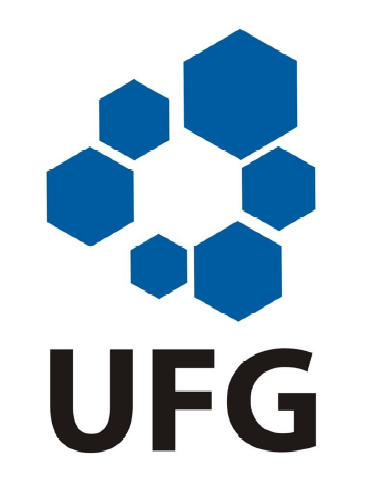 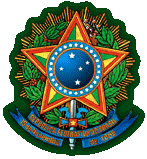 ATA DE DEFESA DO TRABALHO DE CONCLUSÃO DE CURSO - TCC IIAo (s) ______ dia (s) do mês de ____________________ de __________ às _______ horas, a Comissão Julgadora, constituída pelos membros abaixo relacionados, reuniram-se para avaliar o TCC intitulado: ______________________________________________________________________________________________________________________________________________________________________________________________________________________________do(a) acadêmico(a) ______________________________________________________________.Presidente da Comissão: __________________________________________________________Membro I: ______________________________________________________________________Membro II: _____________________________________________________________________Aberta a sessão pelo(a) presidente da Comissão, coube a(o) acadêmico(a), na forma regimental, expor o tema do TCC II, o qual, após finalizar, foi questionado pelos membros da Comissão Julgadora e, em seguida, deu as explicações que se faziam necessárias. As notas atribuídas pela apresentação e defesa foram: Presidente da comissão: __________, Membro I: __________, Membro II: __________, obtendo-se média de __________.Nada mais havendo a tratar, lavrou-se a presente ata, que será em seguida assinada pelos componentes da Comissão Julgadora:-----------------------------------------------------------------------------------------------------------------------------Na avaliação final do(a) acadêmico(a), resultante da média ponderada, as notas atribuídas foram:RESULTADO FINAL DA DISCIPLINA TCC II: (     ) Aprovado       (     ) Reprovado__________________________________________________Professor(a) da Disciplina TCC IIPresidente da Comissão:Presidente da Comissão:Membro I: Membro II:Avaliação do(a) acadêmico(a) pela Comissão Julgadora:x 0,7 =Avaliação do(a) acadêmico(a) pelo(a) Orientador(a):x 0,2 =Avaliação do(a) acadêmico(a) pelo(a) Professor(a) da disciplina TCC II:x 0,1 =Média Final =Média Final =Média Final =